ІНФОРМАЦІЯ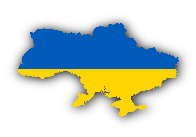 для громадян Литовської Республіки, осіб, які мають право на відновлення громадянства Литовської Республіки, осіб литовського походження, а також для членів їхніх сімей, про рішення Уряду щодо переміщення осіб з України і ЛитвуІНФОРМАЦІЯ ПРО СОЦІАЛЬНІ ГАРАНТІЇ  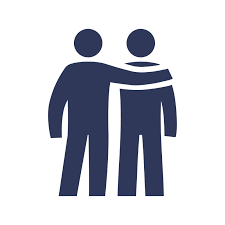 Центр прийому біженцівІнтеграція переміщеної з України особи Розміри грошової допомогиОдноразова допомога при поселенні:Щомісячна грошова виплата для предметів першої необхідності:Розміри виплат залежать від VRP (доходу, що підтримується державою), (VRP - 147 EUR)Додатково можуть бути призначені: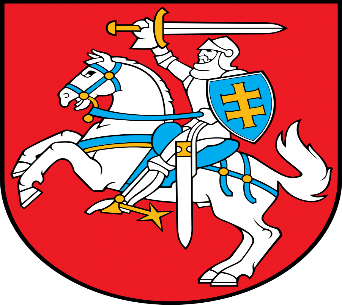 Загальна інформація6 квітня 2022 року Уряд Литовської Республіки прийняв рішення щодо переміщення осіб з України в Литву через гуманітарну кризу в Україні. Заяви щодо надання статусу переміщеної особи можна подавати до 31 грудня 2022 року.Цим рішенням ініційована організація переміщення до Литви з охопленої гуманітарною кризою України громадян Литовської Республіки, осіб литовського походження, також осіб, які за Законом Литовської Республіки «Про громадянство» мають право на відновлення громадянства Литви, членів їхніх сімей та інших визначених законом осіб, надання їм передбаченої законом державної допомоги для поселення та інтеграції.З переміщеними до Литви особами укладатиметься договір щодо надання підтримки інтеграції. Державна підтримка, з огляду на індивідуальні потреби, може надаватись терміном до 24 місяців. Заяви щодо отримання статусу переміщеної особи подаватимуться до Департаменту міграції при Міністерстві внутрішніх справ через Посольство Литовської Республіки в Україні (більш детальна інформація ел. поштою konsulinis.ua@urm.lt, за тел. +380 (67) 924 04 42, +380 (67) 924 04 27).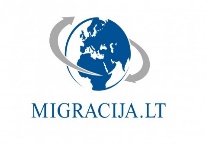 Посвідка на постійне проживанняПісля прибуття до Литовської Республіки і отримання статусу переміщеної особи, особа зобов’язана протягом 1 місяця від дати прибуття звернутись до Департаменту міграції щодо отримання документу, який підтверджує або надає право іноземцю постійно проживати у Литовській Республіці, така особа отримує право на 5 років постійно проживати у Литовській Республіці (посвідка на постійне проживання). Посвідка на постійне проживанняПісля прибуття до Литовської Республіки і отримання статусу переміщеної особи, особа зобов’язана протягом 1 місяця від дати прибуття звернутись до Департаменту міграції щодо отримання документу, який підтверджує або надає право іноземцю постійно проживати у Литовській Республіці, така особа отримує право на 5 років постійно проживати у Литовській Республіці (посвідка на постійне проживання). 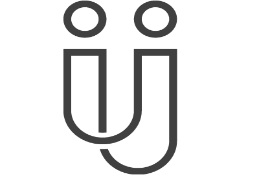 Реєстрація у Службі зайнятостіУ службах зайнятості громадяни Литви, які прибувають з України, отримують усі послуги з інформування, консультацій, працевлаштування та щодо чинних програм політики ринку труда за тел. 1883. Крім того, за тел. +37066110885 надається інформація російською та англійською мовами.Реєстрація у Службі зайнятостіУ службах зайнятості громадяни Литви, які прибувають з України, отримують усі послуги з інформування, консультацій, працевлаштування та щодо чинних програм політики ринку труда за тел. 1883. Крім того, за тел. +37066110885 надається інформація російською та англійською мовами.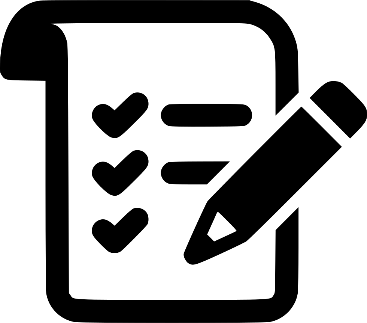 Документи, що подаютьсяДля подачі документів щодо отримання статусу переміщеної особи, особи мають литовською або англійською мовою заповнити форму Заяви щодо надання статусу переміщеної особи і додати до неї вказані у ст. 10 Закону Литовської Республіки «Щодо переміщення осіб до Литовської Республіки» документи. Разом із заявою щодо надання статусу переміщеної особи надається документ, який підтверджує особу, та документи, які є підставою для подачі заяви: 1) документ, що підтверджує громадянство Литовської Республіки або 2) виданий у встановленому Урядом порядку документ, що підтверджує литовське походження, або ж вказані у Законі Литовської Республіки «Про громадянство» документи, які підтверджують литовське походження, або3) виданий у встановленому Урядом порядку документ, що підтверджує право на відновлення громадянства Литовської Республіки, або ж вказані у Законі Литовської Республіки «Про громадянство» документи, які підтверджують, що особа має право відновити громадянство Литовської Республіки;4) письмова декларація особи про місце її проживання в іноземній державі або її частині; 5) декларація особи у довільній формі про те, що стосовно неї не існує чинних судових рішень, де вона визнана винною у скоєнні дуже важкого злочину, та у сканованому вигляді переслати їх Посольству Литовської Республіки в Україні на ел. пошту: konsulinis.ua@urm.lt. Після отримання документів з Вами зв’яжуться співробітники Посольства. Люб’язно рекомендуємо подавати Заяву щодо надання статусу переміщеної особи лише після уважного ознайомлення з усіма пов’язаними документами, з правами та обов’язками переміщеної особи, а також з іншою інформацією, і прийняти відповідальне рішення щодо переїзду та інтеграції в Литві.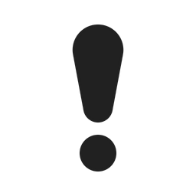 Відшкодування витратЗвертаємо Вашу увагу, що згідно із ч. 5 ст. 8 Закону Литовської Республіки  «Щодо переміщення осіб до Литовської Республіки», у разі, якщо особа після прибуття до Литви вирішує відмовитись від статусу переміщеної особи та/або не брати участь у програмі інтеграції, вона зобов’язана відшкодувати Литовській Республіці усі кошти, що пов’язані з її переміщенням.Послуга, соціальна гарантіяОтримавши статус переміщеної особи (після прибуття до Литви видається посвідка на постійне проживання)Від дня отримання гуманітарної посвідки на тимчасове проживанняВід дня отримання посвідки на тимчасове проживання, що підтверджує наданий тимчасовий захист Компенсація витрат, пов’язаних з підготовкою документів (переклад і легалізація документів) +Компенсація витрат з переміщення+Компенсація перевезення майна+(якщо немає можливості перевезти майно, надається компенсація)Одноразова грошова допомога при поселенні+Отримання часткової компенсації орендної плати за житло (щомісяця) +Підтримка інтеграції (до 24 міс.)(фінансова допомога 18 міс.)+Безкоштовне поселення у запропонованому житлі+Працювати без дозволу на роботу або без рішення Служби зайнятості щодо відповідності праці іноземця потребам ринку праці +++Працювати за договором про тимчасову роботу++Виконувати самостійну діяльність +++Отримати послуги ринку праці та засоби підтримки зайнятості, що надаються Службою зайнятості +++Видача національної візи без сплати державного збору +Отримати посвідку на тимчасове проживання для тимчасового захисту +Звільняються від зобов’язання декларувати місце проживання, якщо немає можливості це зробити через об’єктивні причини  ++Отримати термінову медичну допомогу, послуги з ведення вагітності, допомогу при родах та інші необхідні послуги з охорони особистого здоров’я І та ІІ рівня у разі, якщо через їх ненадання стан здоров’я може погіршитися настільки, що стануть необхідними послуги швидкої медичної допомоги  +++Отримати рецептурні медичні препарати                + +Для неповнолітніх – вакцинація                ++Для усіх – вакцинація проти COVID                 ++Відвідувати установи дошкільного виховання (якщо виповнюється 6 років у цьому календарному році). Відвідування садочків та установ дошкільного виховання для дітей до 6 років не є обов’язковим (виключенням є  родина з групи соціального ризику)++Відвідувати установи / школи, що виконують програми загального навчання                ++Навчатись за програмами професійного навчання                ++Виплати дітям                ++Грошові соціальні виплати (соціальна допомога, компенсації витрат за опалення житла, питну воду та гарячу воду)                ++Соціальна підтримка учнів (безкоштовне харчування, допомога для придбання шкільного приладдя на початку навчального року )                  ++Одноразова грошова допомога при поселенні               ++Компенсація за дошкільне виховання протягом 6 міс.                ++Компенсація частини орендної плати за житло                ++Соціальні пенсії               ++Соціальні послуги               ++Встановлення інвалідності               ++Допомога, виплати і послуги для інвалідів                ++Допомога у разі втрати близької людини  (допомога для поховання)               ++Харчові пакети, харчові картки                +Пакети гігієнічної допомоги                 +Гігієнічні пакети для дітей                +Допомога для новонароджених і мам                +Після набуття необхідного стажу соціального страхування - виплати через хворобу, виплати у зв’язку із народженням дитини, для догляду за дитиною та інші виплати соціального страхування                 ++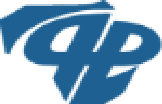 Загальна інформаціяОсоба, яка отримала статус переміщеної особи, має право після прибуття до Литовської Республіки отримати державну підтримку інтеграції переміщених осіб. Оператор, що відповідальний за інтеграцію у Литві переміщеної особи – Центр прийняття біженців  Контакти: Вул. Караляус Міндауго (Karaliaus Mindaugo g),. 18, ЛТ-55283 Рукла, тел./факс. +370 349 73377, +370 672 14158, Ел. пошта perkelimas@rppc.lt  www.rppc.lt 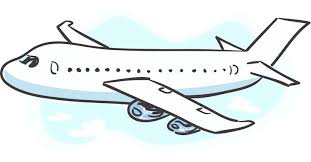 ПрибуттяПереміщена особа має право протягом 3 місяців від набуття статусу переміщеної особи та дня її внесення до списку переміщених осіб подати заяву щодо її прибуття до Литви координатору з переміщення до Литовської Республіки.  Організатор переміщення передає інформацію про дату, час та місце прибуття особи до Литовської Республіки оператору  інтеграції.Центр прийняття біженців організує перевезення особи з місця прибуття до місця проживання.ПрибуттяПереміщена особа має право протягом 3 місяців від набуття статусу переміщеної особи та дня її внесення до списку переміщених осіб подати заяву щодо її прибуття до Литви координатору з переміщення до Литовської Республіки.  Організатор переміщення передає інформацію про дату, час та місце прибуття особи до Литовської Республіки оператору  інтеграції.Центр прийняття біженців організує перевезення особи з місця прибуття до місця проживання.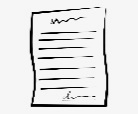 Документи, що подаютьсяПереміщена особа протягом 10 робочих днів від прибуття до Литовської Республіки має подати до Центру прийняття біженців:  1. Заяву щодо підтримки інтеграції;2. Документ, що підтверджує особу.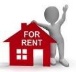 РозміщенняПереміщені особи мажуть бути поселені у Центрі прийняття біженців або у наданих ним приміщеннях. У Центрі або наданому ним приміщенні особи можуть проживати до 4 місяців. РозміщенняПереміщені особи мажуть бути поселені у Центрі прийняття біженців або у наданих ним приміщеннях. У Центрі або наданому ним приміщенні особи можуть проживати до 4 місяців. 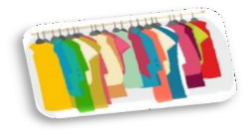 ЗабезпеченняНа час проживання у Центрі прийняття біженців або у наданому ним приміщенні переміщені особи забезпечуються згідно із затвердженими нормативами:Засобами першої необхідності МеблямиПостільною білизною 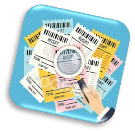 Відшкодлування витратЯкщо надання допомоги інтеграції переміщеній особі припинено через скасування статусу переміщеної особи, особа повинна відшкодувати усі витрати Литовської Республіки. 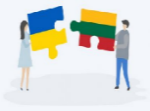 Період інтеграціїЦентр прийняття біженців підписує договір  з переміщеною особою, разом з нею складає індивідуальний план надання підтримки інтеграції переміщеної особи. Початковий договір інтеграції укладається на 12 місяців (пізніше, на прохання самої особи, після оцінки показників плану інтеграції, розглядається можливість продовження договору). Загальний термін надання підтримки інтеграції не може довший, ніж 24 місяці від дати укладання договору.   Період надання грошової допомоги не може бути довший, ніж 18 місяців від дня підписання договору. 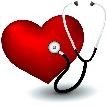 Охорона здоров’яПереміщена особа є застрахованою від дати внесення до списку переміщених осіб. Переміщені особи, які бажають отримати послуги з охорони здоров’я та психології, мають зареєструватись до сімейного лікаря або спеціаліста.  Охорона здоров’яПереміщена особа є застрахованою від дати внесення до списку переміщених осіб. Переміщені особи, які бажають отримати послуги з охорони здоров’я та психології, мають зареєструватись до сімейного лікаря або спеціаліста.  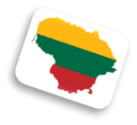 Курси литовської мови для дорослихЦентр прийняття біженців для дорослих переміщених осіб організує інтенсивні курси з литовської мови та литовської культури – рівень А1, тривалість курсів - 96 годин. Особи мають право відвідувати курси литовської мови самостійно.Надавши необхідні документи, переміщена особа може отримати компенсацію до 3 VRP ( 441 Eur), але розмір компенсації не може перевищувати фактичні витрати. Курси литовської мови для дорослихЦентр прийняття біженців для дорослих переміщених осіб організує інтенсивні курси з литовської мови та литовської культури – рівень А1, тривалість курсів - 96 годин. Особи мають право відвідувати курси литовської мови самостійно.Надавши необхідні документи, переміщена особа може отримати компенсацію до 3 VRP ( 441 Eur), але розмір компенсації не може перевищувати фактичні витрати. 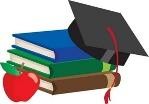 НавчанняРеєстрація дітей до садочків та шкіл Центр прийняття біженців надає допомогу у реєстрації дітей на програми дошкільної та шкільної освіти.Неповнолітнім переміщеним особам надаються такі освітні послуги: - існуючий рівень знань дітей шкільного віку встановлюється у школі протягом першого місяця (у разі прибуття влітку – до 1 вересня);- після оцінки рівня знань діти починають навчання разом із своїми однолітками. Дітям надається можливість навчатись у перехідних класах (групах) для вирівнювання знань. Центр прийняття біженців, співпрацюючи з Міністерством освіти, науки і спорту, організує участь переміщених осіб у програмах формальної та неформальної освіти для дітей та (або) дорослих.Центр прийняття біженців надає допомогу у реєстрації дітей на програми дошкільної та шкільної освіти.Неповнолітнім переміщеним особам надаються такі освітні послуги: - існуючий рівень знань дітей шкільного віку встановлюється у школі протягом першого місяця (у разі прибуття влітку – до 1 вересня);- після оцінки рівня знань діти починають навчання разом із своїми однолітками. Дітям надається можливість навчатись у перехідних класах (групах) для вирівнювання знань. Центр прийняття біженців, співпрацюючи з Міністерством освіти, науки і спорту, організує участь переміщених осіб у програмах формальної та неформальної освіти для дітей та (або) дорослих.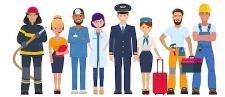 Професійна кваліфікаціяЦентр прийняття біженців надає допомогу, є посередником в ідентифікації потреб з навчання та вдосконалення професійної кваліфікації. Департамент міграції – подання заяви на видачу посвідки на проживання у ЛитвіПротягом першого місяця від прибуття до Литовської Республіки переміщена особа повинна звернутись до Департаменту міграції з проханням отримати документ, що підтверджує або надає право іноземцю постійно проживати у Литовській Республіці, а громадянин Литовської Республіки (від 16 років), якщо не має чинної картки підтвердження особи або паспорта – щодо видачі картки підтвердження особи або паспорта. Департамент міграції – подання заяви на видачу посвідки на проживання у ЛитвіПротягом першого місяця від прибуття до Литовської Республіки переміщена особа повинна звернутись до Департаменту міграції з проханням отримати документ, що підтверджує або надає право іноземцю постійно проживати у Литовській Республіці, а громадянин Литовської Республіки (від 16 років), якщо не має чинної картки підтвердження особи або паспорта – щодо видачі картки підтвердження особи або паспорта. 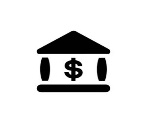 Особистий банківський рахунокЦентр прийняття біженців допомагає переміщеним особам відкрити банківський рахунок.Особистий банківський рахунокЦентр прийняття біженців допомагає переміщеним особам відкрити банківський рахунок.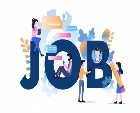 Реєстрація у Службі зайнятостіДоки переміщена особа не отримала документ, що підтверджує або надає право іноземцю постійно проживати у Литовській Республіці, вона має право отримали інформаційні та консультаційні послуги у Службі зайнятості про можливості працевлаштування у Литовській Республіці. Особа, яка має громадянство Литовської Республіки і особа, яка отримала посвідку на проживання у Литовській Республіці, можуть реєструватись у Службі зайнятості для пошуку роботи або отримання інших послуг. Основна мета Служби зайнятості – допомогти особам працевлаштуватись.  Реєстрація у Службі зайнятостіДоки переміщена особа не отримала документ, що підтверджує або надає право іноземцю постійно проживати у Литовській Республіці, вона має право отримали інформаційні та консультаційні послуги у Службі зайнятості про можливості працевлаштування у Литовській Республіці. Особа, яка має громадянство Литовської Республіки і особа, яка отримала посвідку на проживання у Литовській Республіці, можуть реєструватись у Службі зайнятості для пошуку роботи або отримання інших послуг. Основна мета Служби зайнятості – допомогти особам працевлаштуватись.  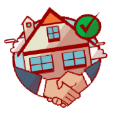 Допомога в оренді житлаПереміщена особа, яка після прибуття у Литовську Республіки була поселена у Центрі прийняття біженців або у наданому ним приміщенні, повинна протягом 4 місяців від дня укладання договору самостійно або з допомогою Центру прийняття біженців знайти житло на обраній території самоврядування та поселитися у ньому. Допомога в оренді житлаПереміщена особа, яка після прибуття у Литовську Республіки була поселена у Центрі прийняття біженців або у наданому ним приміщенні, повинна протягом 4 місяців від дня укладання договору самостійно або з допомогою Центру прийняття біженців знайти житло на обраній території самоврядування та поселитися у ньому. Допомога в оренді житлаПереміщена особа, яка після прибуття у Литовську Республіки була поселена у Центрі прийняття біженців або у наданому ним приміщенні, повинна протягом 4 місяців від дня укладання договору самостійно або з допомогою Центру прийняття біженців знайти житло на обраній території самоврядування та поселитися у ньому. До 1 червня 2022 рокуДо 1 червня 2022 рокуЗ 1 червня 2022 рокуДорослій особі129 € x 2 VRP =258 €147 € x 2 VRP =294 €Дитині129 € x 1 VRP =129 €147 € x 1 VRP =147 €Неповнолітній особі без супроводу129 € x 11 VRP =1419 €147 € x 11 VRP =1617 €Період інтеграції1-6 міс.7-12 міс. (за потребою до 18 міс.)Виплата для 1 особи294 EUR (2 VRP)147 EUR (1 VRP)Виплата для сім’ї з 2 осіб441 EUR (3 VRP)220,5 EUR (1,5 VRP)Виплата для сім’ї з 3 осіб588 EUR (4 VRP)294 EUR (2 VRP)Якщо у сім’ї більше трьох осіб, додатково виплачується допомога кожній особі  62,50 EUR (0,5 VRP)31,25 EUR (0,25 VRP)Допомога для придбання шкільного приладдя (1 особі)92 €Компенсація за витрати на навчання дітей за програмою дошкільної та (або) шкільної освіти (1 дитина/1 міс.)73,60 €Вивчення литовської мови дорослими особами. Можна відвідувати навчання, що організоване Центром прийняття біженців, або отримати компенсацію після завершення курсів, склавши іспит І категорії знання державної мови 375 €Часткова компенсація за оренду житла (розраховується, як і для громадян Литовської Республіки, за методикою, що вказана у ст. 18 Закону Литовської Республіки «Про допомогу у придбанні та оренді житла» (залежить від самоврядування))від 46,40 до 210,56€